 Работа органов внутренних дел по приему, разрешению  заявлений граждан о преступлениях.Прием, регистрация и разрешение в территориальных органах Министерства внутренних дел Российской Федерации заявлений и сообщений о преступлениях, об административных правонарушениях, о происшествиях регламентирован приказом МВД России от 29.08.2014 № 736.В соответствии с указанным приказом осуществляется прием, регистрация и разрешение заявлений о преступлении - письменное заявление о преступлении, подписанное заявителем; протокол принятия устного заявления о преступлении; заявление о явке с повинной; протокол явки с повинной; рапорт сотрудника органов внутренних дел Российской Федерации об обнаружении признаков преступления; материалы, которые направлены Центральным банком Российской Федерации в соответствии с Федеральным законом от 10 июля 2002 г. N 86-ФЗ "О Центральном банке Российской Федерации (Банке России)", а также конкурсным управляющим (ликвидатором) финансовой организации для решения вопроса о возбуждении уголовного дела; постановление прокурора о направлении соответствующих материалов в орган предварительного расследования для решения вопроса об уголовном преследовании; поручение прокурора (руководителя следственного органа) о проведении проверки по сообщению о преступлении, распространенному в средствах массовой информации; заявление потерпевшего или его законного представителя по уголовному делу частного обвинения; анонимное (без указания фамилии заявителя или почтового либо электронного адреса, по которому должен быть направлен ответ) заявление, содержащее данные о признаках совершенного или готовящегося террористического акта.Заявления и сообщения о преступлениях вне зависимости от места и времени совершения преступления, а также полноты содержащихся в них сведений и формы представления подлежат обязательному приему во всех территориальных органах МВД России.Круглосуточный прием заявлений и сообщений о преступлениях, об административных правонарушениях, о происшествиях осуществляется оперативным дежурным дежурной части территориального органа МВД России. На принятом заявлении о преступлении, об административном правонарушении, о происшествии сотрудник органов внутренних дел в обязательном порядке указывает дату и время его получения, свои должность, инициалы, фамилию и заверяет эти сведения своей подписью.При приеме от заявителя письменного заявления о преступлении заявитель предупреждается об уголовной ответственности за заведомо ложный донос в соответствии со статьей 306 Уголовного кодекса Российской Федерации, о чем делается отметка, удостоверяемая подписью заявителя.Оперативный дежурный дежурной части, принявший заявление о преступлении  лично от заявителя, одновременно с регистрацией заявления в КУСП обязан оформить талон, который состоит из двух частей: талона-корешка и талона-уведомления, имеющих одинаковый регистрационный номер.В талоне-корешке указываются: сведения о заявителе, краткое содержание заявления о преступлении, регистрационный номер по КУСП, подпись оперативного дежурного, его принявшего, дата и время приема.В талоне-уведомлении указываются: специальное звание, фамилия, имя, отчество оперативного дежурного, принявшего заявление о преступлении, об административном правонарушении, о происшествии, регистрационный номер по КУСП, наименование территориального органа МВД России, адрес и номер служебного телефона, дата и время приема, подпись оперативного дежурного.Заявитель расписывается за получение талона-уведомления на талоне-корешке, проставляет дату и время получения талона-уведомления.Талоны-корешки остаются в дежурной части и используются при сверках полноты регистрации заявлений и сообщений о преступлениях, а также при рассмотрении жалоб заявителей на действия (бездействие) сотрудников органов внутренних дел.Заявления и сообщения о преступлениях подлежат проверке в порядке, предусмотренном статьями 144, 145 УПК.По результатам рассмотрения заявлений и сообщений о преступлениях органом дознания, дознавателем, следователем, руководителем следственного органа в пределах своей компетенции принимается одно из следующих решений:О возбуждении уголовного дела.Об отказе в возбуждении уголовного дела.О передаче по подследственности в соответствии со статьей 151 УПК, а по уголовным делам частного обвинения - в суд в соответствии с частью второй статьи 20 УПК.Копия постановления об отказе в возбуждении уголовного дела в течение 24 часов с момента его вынесения направляется заявителю и прокурору. При этом заявителю разъясняются его право обжаловать данное постановление и порядок обжалования.Информация о решениях по заявлениям и сообщениям о преступлениях, в течение 24 часов с момента их принятия направляется заявителю в письменной форме или в форме электронного документа. При этом заявителю разъясняется его право обжаловать данное решение и порядок его обжалования.Действия (бездействие) и решения дознавателя, начальника подразделения дознания, начальника органа дознания, органа дознания, следователя, руководителя следственного органа, прокурора и суда могут быть обжалованы в соответствии с  Уголовно – процессуальным кодексом РФ участниками уголовного судопроизводства, а также иными лицами в той части, в которой производимые процессуальные действия и принимаемые процессуальные решения затрагивают их интересы.Председатель комиссии по укреплениюучетно – регистрационной дисциплиныи законности и по проведению сверокполноты регистрации сообщений опроисшествиях и преступленияхОМВД России по Усть-Катавскомугородскому округу						                             Ю.А. Евдокимов  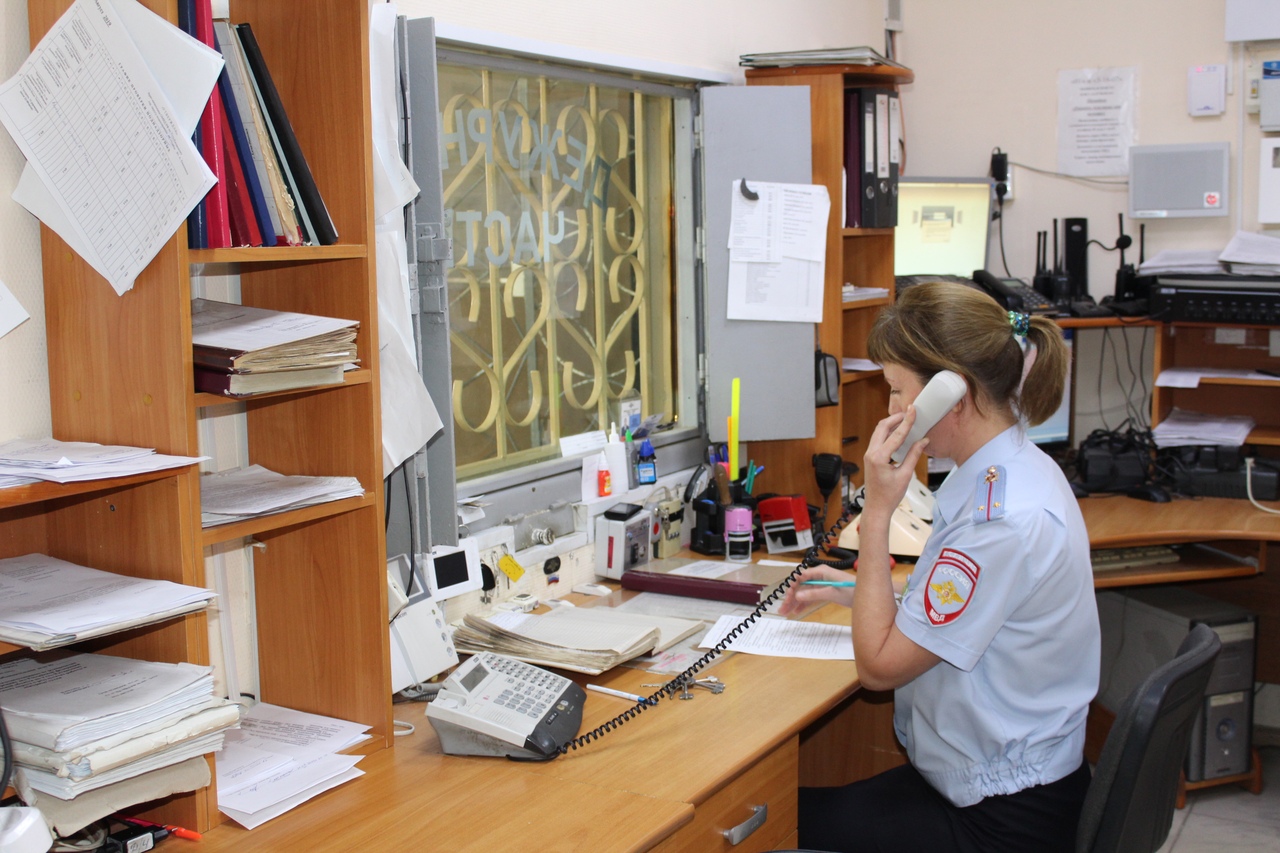 